Publicado en Madrid el 22/08/2019 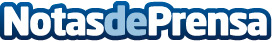 Videocomunicado: Llega la transparencia al mercado de las renovables para avanzar hacia el cumplimiento de los objetivos climáticos de la UEEl configurador de servicios ZULU rompe el mercado fijando una estandarización de precios para el asset management de plantas eólicas en España y próximamente también fotovoltaicasDatos de contacto:Kaiserwetter Energy Asset Management917001812Nota de prensa publicada en: https://www.notasdeprensa.es/videocomunicado-llega-la-transparencia-al Categorias: Nacional Finanzas Ecología E-Commerce Sector Energético http://www.notasdeprensa.es